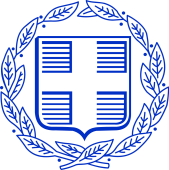               ΕΛΛΗΝΙΚΗ   ΔΗΜΟΚΡΑΤΙΑ               ΥΠΟΥΡΓΕΙΟ  ΠΑΙΔΕΙΑΣ, EΡΕΥΝΑΣ ΚΑΙ ΘΡΗΣΚΕΥΜΑΤΩΝ
ΠΕΡΙΦ/ΚΗ Δ/ΝΣΗ Π/ΘΜΙΑΣ & Δ/ΘΜΙΑΣ ΕΚΠ/ΣΗΣ ΚΡΗΤΗΣ		       
 Δ/ΝΣΗ    ΔΕΥΤ/ΘΜΙΑΣ   ΕΚΠ/ΣΗΣ    Ν. ΗΡΑΚΛΕΙΟΥ                                     
          13ο  ΓΥΜΝΑΣΙΟ  ΗΡΑΚΛΕΙΟΥ         
							Ηράκλειο, 19/2/2019Aρ.Πρ.:102
Ταχ. Δ/νση      :   Αντ. Βορεάδη 36			ΠΡΟΣ: ΤΑΞΙΔΙΩΤΙΚΑ ΓΡΑΦΕΙΑ         							(Δια της  Δ.Δ.Ε. Ν. Ηρακλείου)Ταχ. Κωδ.       :    714 09Πληροφορίες   :   Άννα Κλεινάκη			Τηλέφωνο       :   2810 - 234 – 488		  	  Fax      .          :   2810 - 326 – 908E-mail             : mail@13gym-irakl.ira.sch.gr    Θέμα: Αξιολόγηση προσφορών και ανάθεση μετακίνησης μαθητών με λεωφορεία.Από τη Διεύθυνση του 13ου Γυμνασίου Hρακλείου ανακοινώνεται ότι, μετά από προκήρυξη  για την πραγματοποίηση μετακίνησης μαθητών και εκπαιδευτικών του σχολείου με λεωφορεία την Πέμπτη 28 Φεβρουαρίου 2019,με προορισμό το Lido Soccer, η αρμόδια επιτροπή  που συνεδρίασε τη Δευτέρα 18/2/2019 και ώρα 13.00 μ.μ. (Πράξη 11η/ 18/2/2019), αξιολόγησε τις παρακάτω προσφορές που κατατέθηκαν από τα ταξιδιωτικά  γραφεία ως εξής:1.terra santa travel,539 ευρώ2.C.TR.S.,560 ευρώ3.Νικήτας Κατσαπρακάκης,600 ευρώΗ επιτροπή αποφάσισε να αναθέσει μετακίνηση στο ταξιδιωτικό γραφείο terra santa travel, διότι η προσφορά του  ήταν συμφερότερη οικονομικά και σύμφωνη με τις προϋποθέσεις της πρόσκλησης  εκδήλωσης ενδιαφέροντος. Η Διευθύντρια Άννα Κλεινάκη